AFFILIAZIONE ASSOCIAZIONI/SOCIETA’ SPORTIVE DILETTANTISTICHE(Successivamente abbreviate in ASSD)La ASSD che per la prima volta decide di AFFILIARSI alla FISI deve rivolgersi al Comitato Regionale (CR) territorialmente competente, che fornirà tutta la necessaria assistenza. L'elenco dei CR è disponibile sul sito http://www.fisi.org/federazione/trova-la-fisi IMPORTANTE!A seguito dell’entrata in vigore del Nuovo Statuto Federale le date di inizio e termine della Stagione Sportiva sono state modificate portandole rispettivamente al 1° giugno (inizio) e al 31 maggio (termine).Pertanto il periodo di decorrenza della Stagione di Affiliazione e Tesseramento Soci, solo per questa Stagione, è fissato con inizio al 1° ottobre 2019 e termine al 31 maggio 2020.L’ Affiliazione della ASSD decorre dal 1° ottobre 2019 e termina il 31 maggio 2020La ASSD può Affiliarsi dal 1° ottobre 2019 al 31 maggio 2020La quota di Affiliazione è di € 50,00La quota della Tessera FISI Civile è di € 35,00La quota della Tessera FISI Civile “Giovani” (sotto i 10 anni) è di € 20,00 (vedi specifiche nella Circolare Tesseramento)La prima richiesta è di n. 35 Quote Tesseramento obbligatorie.La ASD deve predisporre i seguenti basilari atti reperibili sul sito federale al seguente link diretto http://www.fisi.org/federazione/tesseramento/documentazioni Atto CostitutivoStatuto Sociale (Vedi Statuto Tipo ASSD)Importante!Qualsiasi Statuto deve essere verificato dall'ufficio Tesseramento della FISI, pertanto la definizione della sua “conformità” dipenderà dal tempo necessario per tale computo.Si consiglia di adottare lo Statuto Tipo presente sul sito federale.Si consiglia di far visionare gli Atti all’ufficio Tesseramento prima di procedere con la registrazione presso l’Agenzia delle Entrate.L’ufficio Tesseramento federale darà parere positivo/negativo sulla conformità degli Atti.PROCEDURADopo il parere positivo di conformità degli Atti da parte dell’ufficio Tesseramento FISI, la ASSD dovrà completare la richiesta di Affiliazione come sotto riportato:Atto Costitutivo	(Registrato presso l’Agenzia delle Entrate)Statuto Sociale	(Registrato presso l’Agenzia delle Entrate)Nota Atto Costitutivo / Statuto Sociale	L’Atto Costitutivo e/o lo Statuto Sociale devono riportare, ben visibili e comprensibili, i seguenti dati fondamentali rilasciati dall’Agenzia delle Entrate:	Ufficio nel quale sono stati registrati gli atti - Estremi di registrazione - Numero d’Iscrizione.Nel caso in cui il Numero d’Iscrizione fosse riportato sul retro dei documenti, la ASD deve produrne copia ed allegarla agli atti.Certificato Codice Fiscale	(Rilasciato dall’Agenzia delle Entrate)Mod.20 Affiliazione	(Compilato dal CR nelle parti di pertinenza)Nota Mod.20Il Mod.20 deve essere compilato in maniera chiara e leggibile in tutte le sue parti.La Società deve anche indicare un proprio indirizzo di posta certificata (PEC).I Codici Fiscali dei componenti il Consiglio Direttivo devono essere esattamente quelli riportati sul tesserino del Codice Fiscale rilasciato dall’Agenzia delle Entrate e/o quelli riportati sulla Tessera Sanitaria.Il CR deve redigere il “parere del Comitato Regionale” e completare le parti di propria pertinenza sul Mod.20; deve inoltrare alla Segreteria Generale FISI tutta la documentazione predisposta dalla ASD compreso:Parere del CR.NON saranno accettate domande di prima AFFILIAZIONE incomplete nella forma e nei contenuti, prive della firma autografa del Legale Rappresentante e del timbro sociale, incomplete nelle sezioni dedicate ai Comitati, mancanti anche di un solo documento di quelli previsti, o difformi da quanto previsto nei punti da 1 a 5.Tutta la documentazione inviata al CR dev’essere chiara, leggibile ed in formato PDF.L’Ufficio Tesseramento federale effettua una verifica supplementare di tutta la documentazione ricevuta dal CR; in caso positivo predispone specifica comunicazione di “conformità” da sottoporre alla Segreteria Generale, per avere l’autorizzazione alla registrazione nel database federale (assegnazione “Codice” identificativo); abilita la ASD alle operazioni di Tesseramento On-Line; comunica per e-mail alla ASD il nuovo Codice e la Password temporanea di accesso al sistema; comunica al CR territorialmente competente il solo nuovo Codice. Il Consiglio Federale, nella prima riunione utile, riconosce provvisoriamente la ASD ai fini sportivi.NOTALe pratiche di Affiliazione verranno evase per ordine cronologico di ricevimento e nei tempi necessari richiesti dalle eventuali complessità delle stesse.Milano, 20 settembre 2019							            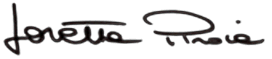 Il Segretario Generale      Loretta Piroia